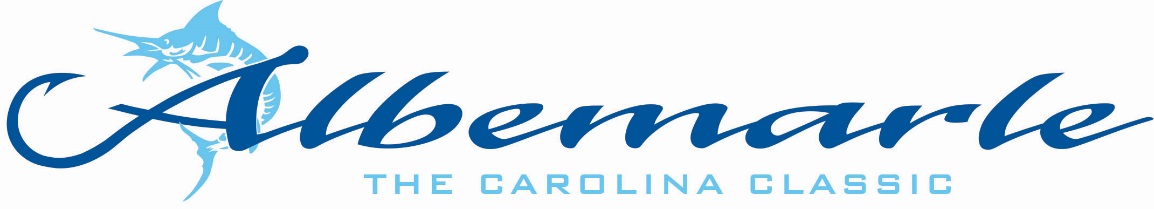 September 19, 2019For Immediate Release:Albemarle Boats to Debut New 31 Dual Console in Annapolis and Ft. LauderdaleAlbemarle Boats is pleased to announce the debut of the Albemarle 31 Dual Console. The company will be displaying the new design for the first time at the US Powerboat Show in Annapolis, MD October 3-6, 2019 and again at the Fort Lauderdale International Boat Show October 30 - November 3, 2019.According to Albemarle General Manager, Burch Perry, “We are tremendously excited about the new 31 DC, as we have again answered the call of our customer base. Our boat owners have been telling us that they need more versatility and family-friendly features.  They need one boat capable of chasing fish offshore in the morning and accommodating a variety of family activities in the afternoon.  The 31 DC will build on many of the features and innovations that have made our 27 DC a hit, but she will boast a lot more size and content, allowing owners to go further and do more.” A 24 degree deadrise, hand-laid solid fiberglass hull, one-piece construction, and superior weather protection will ensure a ride worthy of the Albemarle name and allow boating even when the weather is less than ideal.  She will feature reliable and efficient Yamaha outboard power with a choice of twin 300 or 350 horsepower.  The bow, helm, and cockpit seating will offer plenty of comfortable space for family and friends. Her cockpit is uncluttered and well laid out for multiple purposes.  The standard boat has everything you need for a day offshore, and with the addition of the optional cockpit galley, she is very capable of onboard dinner cruises as well.  The 31 also features our “A” Berth, an innovative full beam berth, making her the first dual console in the class truly capable of comfortable overnighting,“The all-new 31 Dual Console will be the most capable boat in the size segment,” stated Keith Privott, Albemarle Director of Sales and Product Development. “Like all Albemarles, her ride will be best in class, keeping the crew dry and comfortable even when the weather turns.  The huge volume of this hull allowed our team to get creative, and she is loaded with features and comfort for the family.  Additionally, our craftsmen continue to raise the bar in terms of construction methods, quality, and fit and finish. I am extremely proud of the 31 DC, as I believe we have designed the exact boat our customers requested.”Located in Edenton, NC,  Albemarle Boats, The Carolina Classic, is a highly regarded builder of  offshore sportfishing boats from 25 to 41 feet.   The company has hand- crafted more than 3800 hulls since 1978 and is entering its forty-second year in business. Albemarle Boats has dealer locations throughout the Americas, Europe, and Asia.  For further information visit Albemarle Boats at www.albemarleboats.com or contact Burch Perry at 252-482-7600 or bperry@albemarleboats.com. 